T.C.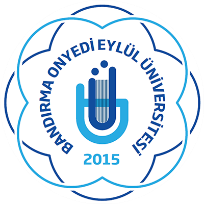 BANDIRMA ONYEDİ EYLÜL ÜNİVERSİTESİSOSYAL BİLİMLER ENSTİTÜSÜ MÜDÜRLÜĞÜKESİN KAYIT İÇİN İSTENEN BELGELER      YURTİÇİ TEZLİ YÜKSEK LİSANS BAŞVURUSU İÇİN;Lisans Diploması Veya Mezuniyet Belgesi Lisans Mezuniyetini Gösterir Transkript (Basılı Ve Onaylı)ALES Belgesi (Kontrol Kodlu Ekran Çıktısı) Veya Eşdeğer Sınav Sonuç Belgesi (Aslı Ya Da Noter Tasdikli Sureti)YDS Belgesi (Kontrol Kodlu Ekran Çıktısı) Veya Eşdeğer Sınav Sonuç Belgesi (Aslı Ya Da Noter Tasdikli Sureti)3 Adet Vesikalık Fotoğraf (Son 6 Ay İçinde Çekilmiş 4,5x6cm Formatında)Nüfus Cüzdanının FotokopisiAdli Sicil Kaydı Olmadığına Dair E-Devlet ÇıktısıAskerlik Durum Belgesi (Erkek Adaylar İçin)Lisansüstü Kesin Kayıt Dilekçe Formuİkamet Adresi Beyan FormuÖğrenci Kayıt Bilgi FormuLisansüstü Programlara Kayıt Taahhütnamesi Şartlı Kayıt Dilekçesi (YDS Belgesini 27 Eylül 2020 sonrası ibraz edecekler için)ORCID NumarasıKontrol Eden                                                                                                     Öğrenci   Adı Soyadı                                                                                                     Adı Soyadı       İmza                                                                                                               İmza